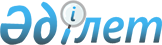 Қазақстан Республикасы Президентiнiң "Лицензиялау туралы" Заң күшi бар Жарлығына өзгерiстер мен толықтырулар енгiзу туралыҚазақстан Республикасының Заңы 1997 жылғы 7 сәуiр N 89

      Қазақстан Республикасы Президентiнiң "Лицензиялау туралы" 1995 жылғы 17 сәуiрдегi N 2200 Z952200_ Заң күшi бар Жарлығына (Қазақстан Республикасы Жоғарғы Кеңесiнiң Жаршысы, 1995 ж., N 3-4, 37-құжат; N 12, 88-құжат; N 14, 93-құжат; N 15-16, 109-құжат; N 24, 162-құжат; Қазақстан Республикасы Парламентiнiң Жаршысы, 1996 ж., N 8-9, 236-құжат; 1997 жылғы 25 қаңтарда "Егемен Қазақстан" және "Казахстанская правда" газеттерiнде жарияланған "Қазақстан Республикасы Президентiнiң "Банкроттық туралы" заң күшi бар Жарлығын күшi жойылды деп тану және Қазақстан Республикасының кейбiр заң актiлерiне өзгерiстер мен толықтырулар енгiзу туралы" 1997 жылғы 21 қаңтардағы Қазақстан Республикасының Заңы) мынадай өзгерiстер мен толықтыруларенгiзiлсiн:     1. 9-бапта:     1-тармақтың 6) тармақшасы мынадай редакцияда жазылсын:     "6) атом энергиясын пайдалануға байланысты қызмет түрлерi, соныңiшiнде:     а) атом энергиясын пайдалану объектiлерiн орналастыру, жобалау,салу, пайдалануға беру, пайдалану, қайта құру, консервациялау жәнепайдаланудан шығару;     б) радиоактивтiк қалдықтармен жұмыс iстеу;     в) ядролық қондырғылар мен ядролық материалдарды физикалыққорғау;     г) ядролық және радиациялық қауiпсiздiктi бақылау жөнiндегiқызметтер;     д) радиоэкологиялық зерттеулер мен радиациялық сауықтыру жөнiндежұмыстар жүргiзу;     е) ядролық жарылыстар өткiзiлетiн орындардағы қызметтiң барлықтүрлерi;     ж) ядролық материалдар мен радиоактивтi заттарды ҚазақстанРеспубликасы аумағының шегiнде тасымалдау (транзиттiк тасымалдаудықоса);     з) атом энергиясын пайдалануға байланысты қызметке арнапқызметкерлер, мамандар даярлау және оларды аттестаттау;";     1-тармақ мынадай мазмұндағы 42)-тармақшамен толықтырылсын:     "42) археология және тарих пен мәдениет ескерткiштерiн қалпынакелтiру жұмыстары";     2. 10-бапта:     атауы "және заңды тұлғаларға" деген сөздермен толықтырылсын;     бiрiншi бөлiгi "Азаматтарға" деген сөзден кейiн "және заңдытұлғаларға" деген сөздермен толықтырылсын;     3) тармақшадағы "адвокаттық қызметке" деген сөздер алыптасталсын;     мынадай мазмұндағы 4), 5), 6) тармақшалармен толықтырылсын:     "4) адвокаттық қызмет көрсету;     5) адвокаттық қызметпен байланысы жоқ ақылы заң қызметiнкөрсету;     6) нотариаттық қызмет көрсету;";     4) тармақша 7) тармақша болып саналсын;     5) тармақша 8) тармақша болып саналсын, ол мынадай редакциядажазылсын:     "8) бөлшек сауданы жүзеге асыру және нақты шетел валютасынақызмет көрсету;";     мына мазмұндағы 9), 10) тармақшалармен толықтырылсын:     "9) қоғамдық тамақтандыру пункттерiнiң қызметi;     10) жылжымайтын мүлiктi бағалау жөнiндегi қызмет."     Қазақстан Республикасының             Президентi 
					© 2012. Қазақстан Республикасы Әділет министрлігінің «Қазақстан Республикасының Заңнама және құқықтық ақпарат институты» ШЖҚ РМК
				